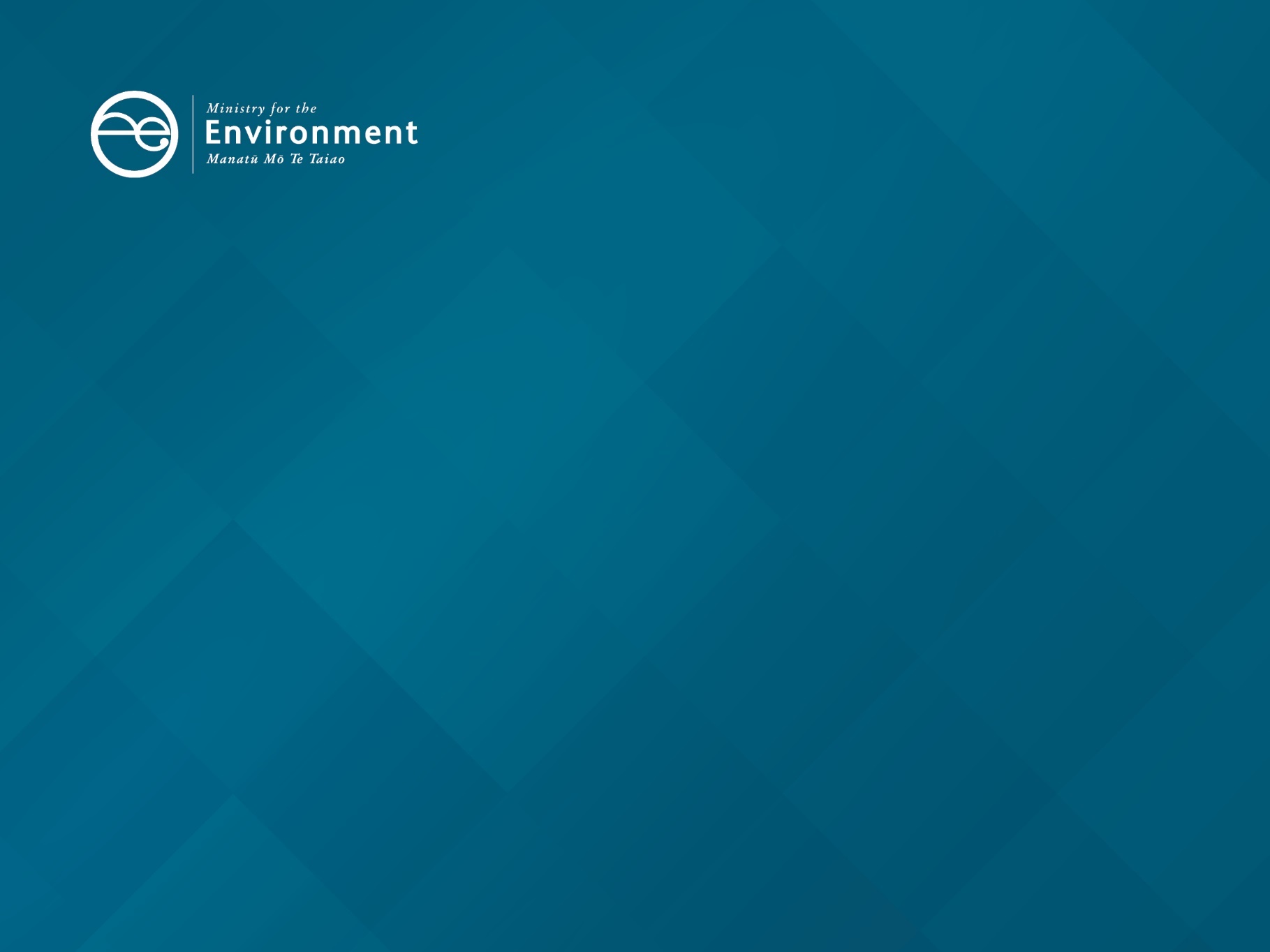 Email your completed form, and any queries about claimant funding to claimantfunding@mfe.govt.nz.Privacy statementWe collect personal information from you, including your name, contact and bank account details. We collect this so we have all the information we need to process your application. We will use this information only for the purpose of processing your claim for reimbursement.You have the right to ask for a copy of any personal information we hold about you, and to ask for it to be corrected if you think it is wrong. If you’d like to ask for a copy of your information, or to have it corrected, please email claimantfunding@mfe.govt.nz.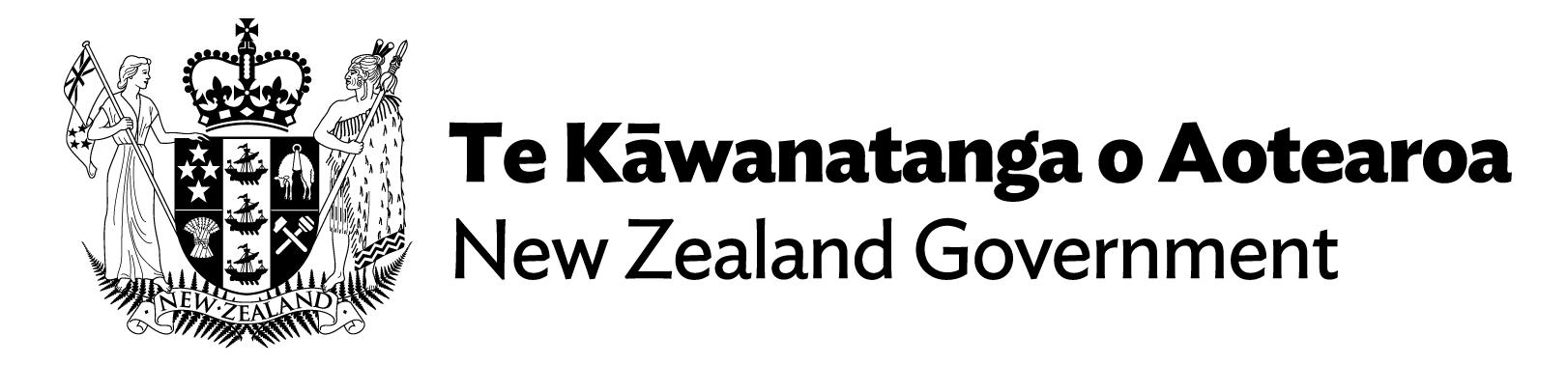 When to use this formFill in this form to request funding relating to the following activities as part of the Waitangi Tribunal’s Wai 2358 stage 3 inquiry:evidence preparation, including preparatory huiresearch.You can request funding for:a claimant in Wai 2358a member of a claimant group or their support people. Up to three support people per claimant or claimant witness for the claimant group participating in a Tribunal event can be fundedinterested parties in Wai 2358 (including their witnesses and support people). Please note that we will try our best to accommodate your request, but this is subject to availability. We recommend that you send your request at least one month prior to your preparatory hui.A: Research requestUse this form to apply for funding for research projects. The Ministry for the Environment will consider requests from claimants to fund research to support their claims. This will involve:considering whether the research has a clear link to the claimworking with the Waitangi Tribunal and claimants to identify the research topic, determine whether the research is useful, and decide who should fund the research (the Tribunal or the Ministry for the Environment).B: Evidence preparation requestUse this form to apply for funding to help you prepare evidence. The Ministry for the Environment will fund the actual and reasonable costs of holding preparatory hui for claimants and claimant witnesses preparing for Waitangi Tribunal events. This will include:funding members within a claimant group and claimant witnesses to travel to and from preparatory hui (subject to the same criteria as attending Tribunal events – https://environment.govt.nz/te-ao-maori/the-treaty-and-the-ministry/claimant-funding/reimbursement-for-claimants)venue hireaudio-visual equipment hirecateringup to three support people per claimant group. More support people can be funded where reasonable.Additional costs will be considered on a case-by-case basis through discussion with claimants.Applicant detailsApplicant detailsNameAddressPhone numberEmail addressClaim detailsClaim detailsAre you a:	Member of a claimant group	An interested party	Lawyer acting on behalf of a claimantWai numberName of interested partyLaw firm acting on your behalf, or note if you are representing yourselfA: Research requestA: Research requestWhat type of research are you seeking funding for?	Scoping reports	Contextual/tūāpapa reports	Overview reports	Gap-filling reports	Other – please provide further information

Who is conducting the research?Who is conducting the research?Name of researcherNames of research assistantsHow many hours of research do you expect to do?Do you need access to any facilities (eg, labs)?What quality assurance processes will you include?Details of the researchDetails of the researchOutline your research proposalTo your knowledge, does this type of research already exist?	Yes	NoIf yes, list the relevant researchB: Evidence preparation requestB: Evidence preparation requestWhat kind of preparation do you need?	Preparatory hui for witnesses	Claimant/tangata whenua evidence	Expert evidenceHas legal aid declined your request for an expert witness?	No – please provide further information on why you are requesting funding.	If yes – please provide a brief description of the expert witness.What facilities do you need for your hui?Do you need a hired venue?	Yes	NoHow long do you need it for?What type of venue do you need (eg, marae, RSA hall, community hall)?Cost (include the invoice or quote with your application)Do you need to hire audio-visual equipment?	Yes	NoCost (include the invoice or quote with your application)Do you need catering for your hui?	Yes	NoCost (include the invoice or quote with your application)Additional costs (these will be considered on a case-by-case basis)